Programmation LEADER 2023-2027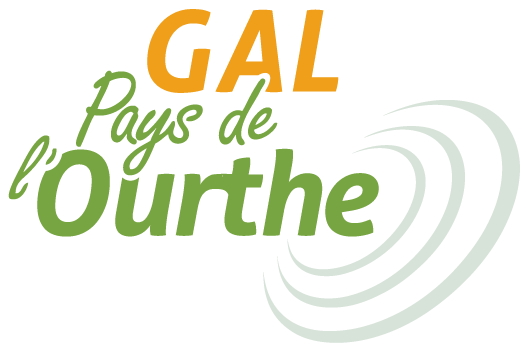 Appel à pré-projets - FORMULAIREGAL Pays de l’OurtheNB : À RENTRER AU PLUS TARD LE 29/01/2023 à minuit. VEUILLEZ BIEN COMPLÉTER TOUTES LES RUBRIQUES. En cas de besoin, n’hésitez pas à contacter l’équipe du GAL Pays de l’Ourthe : 084/37.86.41 – info@paysourthe.be Identification de l’auteur du pré-projet :Informations sur le pré-projet :Le pré-projet :Présentation du contexte de l’idée de pré-projet Maximum 1 pageDescription du projet, y inclus les actions / tâches concrètes à réaliser : Maximum 1 pageDescription des résultats attendus :Maximum 1/2 pageObjectifs de la stratégie rencontrés :Citer les enjeux et objectifs de la stratégie concerné par le pré-projet – plusieurs enjeux/objectifs peuvent être concernés Maximum 1/2 pagePartenariat(s) envisagé(s) :Estimation du coût global (détail des coûts estimés) :NOM, Prénom :Association :Autre (préciser) : Adresse :Mail :Téléphone :Titre :Commune(s) concernée(s) :Si plusieurs communes, préciser lesquelles : Date d’envoi du formulaire :Nom du déposant :Signature :